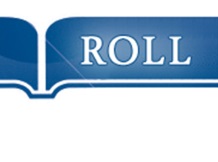 Fișa nr. 1Reactualizare: fraza este o înlănțuire de cuvinte, cu sensExercițiul 1Taie cuvintele pentru ca fraza să aibă sensExemplu : Vecina niște și-a pierdut mâine pisica .In aceasta dimineața o ceața deasă îți s-a lăsat peste pădure .Lacul este înghețat din cauza frigului puțin.Copiii se joacă pot cu bulgări de zăpadăExercițiul 2 :Adaugă cuvinte pentru ca fraza să aibă sensModel : Copiii au găsit cățeluș în dimineață – Copiii au găsit un cățeluș în această dimineață.Vecina udă grădina în dimineață.Elevii se antrenează în zi. În savană leul rege animalelor.Exercițiul 3 :Înconjoară frazele care au sens :Elevii asteapă cuminți în clasă.Profesorul amestecă elevii într-un bol.Cățelul este mai mic decât o furnică.De la brutărie putem cumpăra ghioceiLa farmacie se vând bilete de autobuz.Mașina e un mijloc de transport terestru.În camping putem dormi în cort.Exercițiul 4 Alege o frază pe care ai inconjurat-o și realizeaza un desen.Exercițiul 1Taie cuvintele pentru ca fraza să aibă sensExemplu : Vecina niște și-a pierdut mâine pisica .In aceasta dimineața o ceața deasă îți s-a lăsat peste pădure .Lacul este înghețat din cauza frigului puțin.Copiii se joacă pot cu bulgări de zăpadăExercițiul 2 :Adaugă cuvinte pentru ca fraza să aibă sensModel : Copiii au găsit cățeluș în dimineață – Copiii au găsit un cățeluș în această dimineață.Vecina udă grădina în fiecare dimineață.Elevii se antrenează în  toate zilele. În savană leul este regele animalelor.Exercițiul 3 :Înconjoară frazele care au sens :Elevii asteapă cuminți în clasă. Profesorul amestecă elevii într-un bol.Cățelul este mai mic decât o furnică.De la brutărie putem cumpăra ghioceiLa farmacie se vând bilete de autobuz.Mașina e un mijloc de transport terestru.În camping putem dormi în cort.Exercițiul 4 Alege o frază pe care ai inconjurat-o și realizeaza un desen.Competeța vizată : SINTAXACLASA : VNivel de dificultate: 1